KILPAILUKUTSUTervetuloa Varkauden Urheiluratsastajat ry:n järjestämiin seuran kinkkuesteratsastuskilpailuihin sunnuntaina 7.12.14 alkaen klo 10  Varkauden Ratsastuskeskukselle.Luokka 1	80 cm arv. 367.1. (A2/A2), avoin kaikilleLuokka 2	90 cm arv. 367.1. (A2/A2), avoin kaikilleLuokka 3	70 cm arv. 367.1. (A2/A2), avoin ratsukoille, jotka eivät ole sijoittuneet aluekilpailuissaLuokka 4	60 cm arv.1.0, avoin ratsukoille, jotka eivät ole osallistuneet aluekilpailuihinLuokka 5	40-50 cm arv. A.1.0, avoin ratsukoille, jotka eivät ole osallistuneet aluekilpailuihinErityismääräyksiä:Ilmoittautumiset viimeistään ma 1.12. lämpiön seinällä olevaan listaan tai tekstiviestillä Marita Räsänen p. 041 434 7208. Peruutukset tehtävä ilmoittautumisajan sisällä samaan puhelinnumeroon.Luokat ovat avoimia kaikille SRL:n jäsenseuraan kuuluville ratsastajille.Lähtömaksu VUR:n jäseniltä 8 €/luokka, ei VUR:n jäseneltä 12 €/luokka. Hevosen vuokra Varkauden Ratsastuskeskuksen hevosista 8 €/rata. Turvallisuusmaksu 1 €/ratsastaja. Jälki-ilmoittautumisia otetaan, jälki-ilmoittautumismaksu ei VUR:n jäseniltä 17 €/rata.Mikäli ratsusi on poni, muista mainita ilmoittautumisen yhteydessä sen koko, pieni/iso.Siisti asu, turvakypärä on pakollinen, turvaliivin käyttöä suositellaan.Palkintoina ruusukkeet sekä luokkien 1-3 voittajille joulukinkut, luokan 4 ja 5 voittajille joulusuklaata.Kilpailuissa sallitaan max 3 starttia/hevonenKilpailuissa noudatetaan SRL:n sääntöjä soveltuvin osin.Lähtölistat VUR:n nettisivuilla www.vur.fi lauantaina 6.12. klo 12.Kilpailupaikalla on hyvä kanttiini.Pakkasraja kilpailuissa -18°C.Järjestäjä pidättää oikeuden muutoksiin.TERVETULOA KILPAILEMAAN!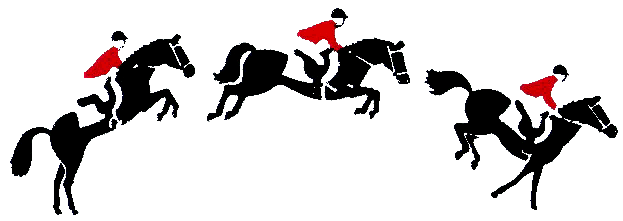 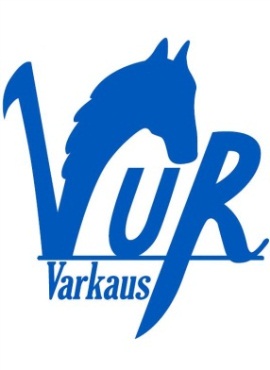 Varkauden Urheiluratsastajat ry		Varkauden Ratsastuskeskus